Woodley C of E Primary School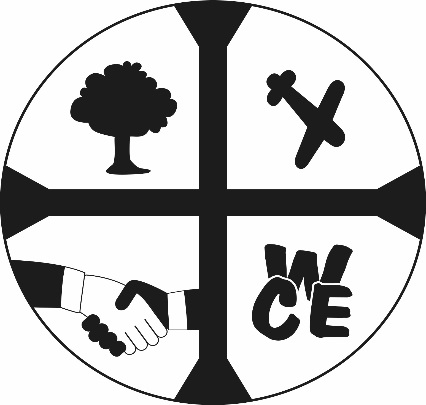 Hurricane Way WoodleyRG5 4UXTel: 0118 969 3246Fax: 0118 969 6375Email: admin@woodley-pri.wokingham.sch.uKHead teacher: Mrs L. N. Gurney14th November 2018Dear Parents/Carers,Please find attached a letter received from Ofsted yesterday that highlights the pleasing results of our recent inspection.

The inspection was a one-day inspection carried out by one of Her Majesty’s Inspectors and I am very happy with the result and the Ofsted judgement that Woodley C of E Primary continues to remain a good school. As you will see from the report, many areas of strength at the school have been highlighted and I would like to thank Mrs Gurney and the staff for all their hard work and dedication to the school.  I was particularly pleased that the parent body was overwhelmingly positive about the school and the report commended us on our hard work to build partnerships between the school and parents.  As you can see from the report, the inspector commented on the children’s exceptional behaviour and the high expectations of teachers, which results in the children achieving high standards at the school.  The inspection report identified key strengths within our leadership team in the school and the great work they have all been doing to cover all roles whilst the school has undergone a period of change. It was also great to see the inspector commenting on our new home learning, the reading culture being re-introduced and the wider curriculum that our school works so hard to offer.  You will see from the report that three areas have been identified for the school to work upon and you will be pleased to know that they were already included in our School Improvement Plan.  
Woodley C of E is a fantastic school and it is a privilege and a pleasure to be part of the leadership team for this school. All the staff and governors are very pleased with this report and I hope that you will be too.Kind regards,Gemma Plowright,Chair of Governors Woodley C of E Primary School 